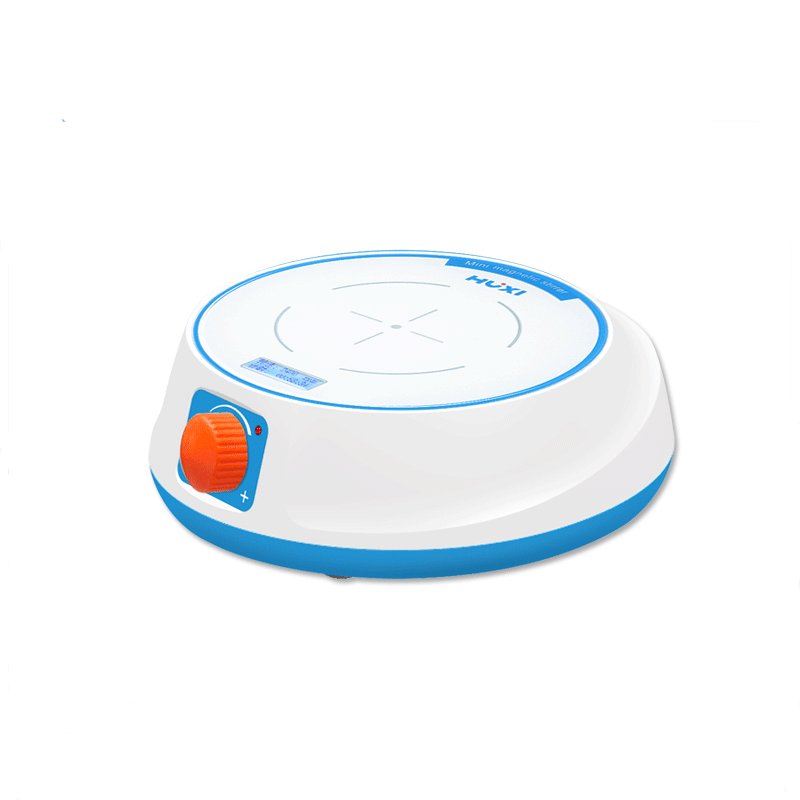 1、产品应用迷你型磁力搅拌器有多种机型可供选择，主要用于搅拌低粘稠度的液体或固液混合物。2、产品特点外形迷你小巧，方便携带，操作简单；体积小，重量轻，低噪音，免维护，运行平稳；多种机型可供选择，满足不同的实验需求；整机外壳采用ABS材质具有耐热耐低温耐腐蚀，无异味，绝缘性能优良等特点；采用旋钮键调节方式，转速可调；3、技术参数4、装箱清单型号HMS-MS订货号1002030001机型数显型最大搅拌量L2转速范围rpm60-2400调速方式无级调速转速显示LCD数显显示LCD搅拌子适用范围mm20-30工作盘面尺寸mmφ136是否加热功能-工作盘材质高硼硅玻璃外壳材质ABS电机类型无刷直流电机允许环境温度-5~40允许环境湿度80工作电压V100~240频率Hz50-60输入功率W5.6输出功率W2.8仪器尺寸mm185*164*64包装尺寸mm280*212*82净重kg0.8毛重kg1.3名称数量主机1台电源线1根合格证（含保修卡）1份说明书1份C型7*25搅拌子1个